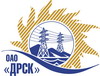 Открытое Акционерное Общество«Дальневосточная распределительная сетевая  компания»ПРОТОКОЛ ПЕРЕТОРЖКИСпособ и предмет закупки: открытый электронный запрос предложений: «Техподдержка лицензионного программного обеспечения VMware» для нужд Исполнительного аппарата и филиалов ОАО «ДРСК»Планируемая стоимость закупки в соответствии с ГКПЗ:  3 024 265,00 руб. без учета НДС.ПРИСУТСТВОВАЛИ: 3 члена постоянно действующей Закупочной комиссии 2-го уровня. Информация о результатах вскрытия конвертов:В адрес Организатора закупки не поступило ни одного предложения на участие в  процедуре переторжки.Вскрытие конвертов было осуществлено в электронном сейфе Организатора закупки на Торговой площадке Системы B2B-ESV автоматически.Дата и время начала процедуры вскрытия конвертов с предложениями на участие в закупке: 15:00 часов московского времени 20.05.2015 г Место проведения процедуры вскрытия конвертов с предложениями на участие в закупке: Торговая площадка Системы B2B-ESVОтветственный секретарь Закупочной комиссии 2 уровня  ОАО «ДРСК»                       		     О.А. МоторинаТехнический секретарь Закупочной комиссии 2 уровня  ОАО «ДРСК»                           	    Г.М. Терешкина№ 414/УИТ-Пг. Благовещенск20 мая 2015 г.№п/пНаименование Участника закупки и его адресОбщая цена заявки до переторжки, руб. без НДСОбщая цена заявки после переторжки, руб. без НДСООО "ДСЦБИ "МАСКОМ" (680038, Россия, Хабаровский край, г. Хабаровск, ул. Яшина, д. 40)1 824 100,00не поступилоне поступило2.ООО "Софт Билдинг" (190121, Россия, г. Санкт - Петербург, пр-rn Римского-Корсакова, д. 83-85, кв. 40)2 850 000,00не поступилоне поступило3.ЗАО "Лaнит-Пaртнер" (680011, г. Хабаровск, ул. Запарина, 137)3 165 977,13не поступилоне поступило